EMLÉKEZTETŐIdőpont: 2019. 10. 17-18Helyszín: Szeged, AgóraRendezvény megnevezése: Pályaválasztási napokRendezvény célja: Pályaválasztási börze Résztvevők: Csongrád megye 7., 8. osztályos, pályaválasztás előtt álló tanulóiRendezvény tartalma: A Csongrád Megyei Kormányhivatal Pályaválasztási napot szervezett. A rendezvénysorozat célja, hogy sokrétű információkkal segítse a tudatos pályaválasztást, 2019. október 17-n, 10-16 óráig a pályaválasztás előtt álló és továbbtanulni szándékozó középiskolásokat várták. Ezen a napon a főiskolák, egyetemek és szakképző intézmények mutatkoznak be.2019. október 18-n 9-16 óráig és 19-n 10-15 óráig a 7-8. osztályos diákok a célközönség.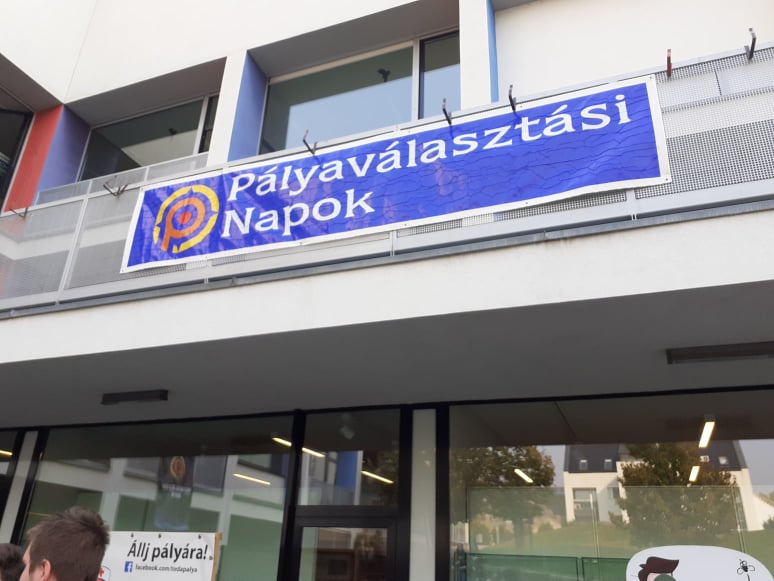 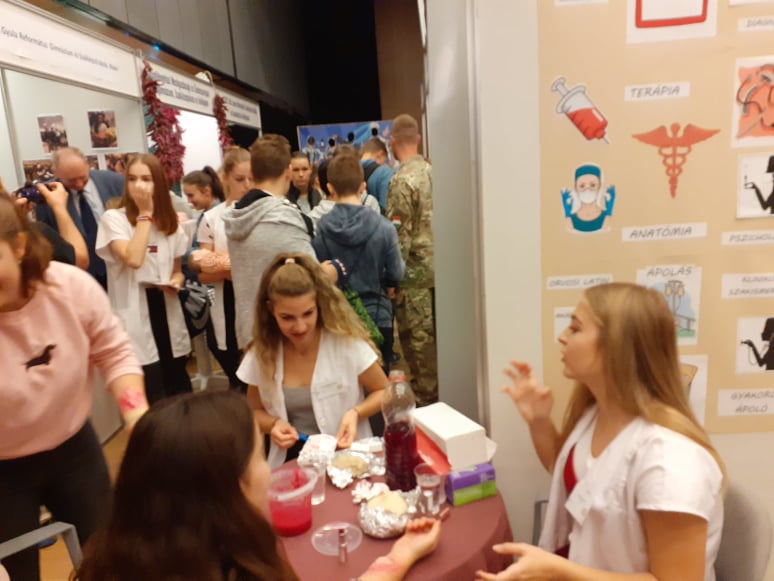 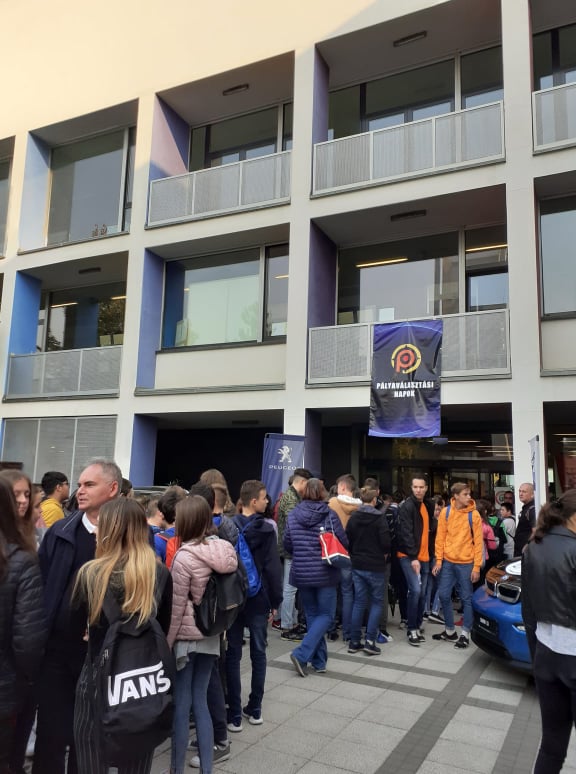 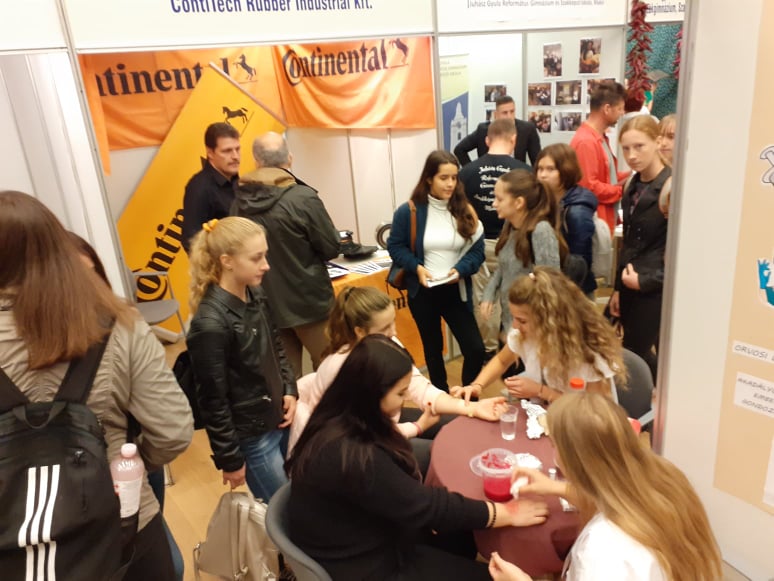 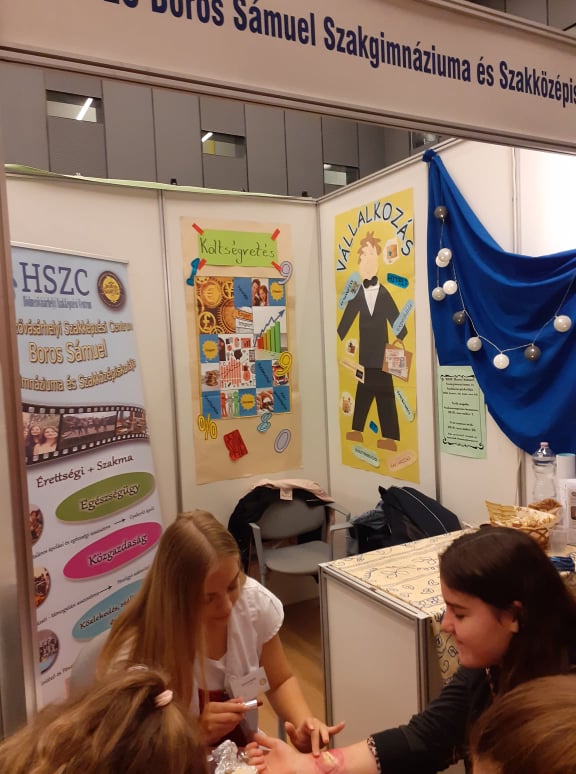 Melléklet: Jelenléti ívDátum: Szentes, 2019. október 17-18.		Aláírás